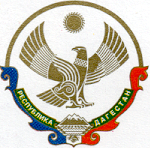 МУНИЦИПАЛЬНОЕ ОБРАЗОВАНИЕ «КАЗБЕКОВСКИЙ РАЙОН»МУНИЦИПАЛЬНОЕ КАЗЕННОЕ ОБЩЕОБРАЗОВАТЕЛЬНОЕ УЧРЕЖДЕНИЕ« ДЫЛЫМСКАЯ ГИМНАЗИЯ ИМЕНИ МАХМУДА САЛИМГЕРЕЕВА»      368140, Казбековский район  с.Дылым                                                                                   89887772068   kazbekdmg@mail.ru   « __23 »   05 .   2020 г.                                                                                                                                        № 143                                                                                         Приказ О признании результатов промежуточной аттестации учащихся 9-х классов 2019-2020 учебном годуНа основании Постановления Правительства РФ от 10 июня 2020 года № 842 «Об особенностях проведения государственной итоговой аттестации по образовательным программам основного общего и среднего общего образования и вступительных испытаний при приеме на обучение по программам бакалавриата и программам специалитета в 2020 году», статьи 28 Федерального закона от 29.12.2012 № 273-ФЗ «Об образовании в Российской Федерации», письма МОН РД №06-4369/01-18/20, приказа МКОУ ДГ №124 от 23.04.2020 г.     « Об утверждении Положения о промежуточной аттестации учащихся и осуществлении текущего контроля их успеваемости в 2019-2020 учебном году», приказа МКОУ ДГ от 18.05.2020 года № 141 «О проведении промежуточной аттестации учащихся 9 классов в 2019-2020 учебном году» и в связи с распространением новой короновирусной инфекции (COVID-19)приказываю:1.Признать в 2020 году результаты годовой промежуточной аттестации учащихся 9 классов результатами государственной итоговой аттестации по образовательной программе основного общего образования и основанием для выдачи аттестатов об основном общем образовании;1.1 .Установить, что результаты промежуточной аттестации как результаты ГИА -9 применяются в отношении выпускников 9 классов, освоивших образовательные программы основного общего образования; имеющие итоговые отметки не ниже «удовлетворительно» по всем учебным предметам учебного плана и результат «зачет» за итоговое собеседование по русскому языку2. Педагогам-предметникам:2.1 .выставить отметки учащимся за четвертую четверть и рассчитать их как среднее арифметическое отметок, выставленных в классный журнал в рамках текущего контроля успеваемости;2.2.выставить годовую отметку и рассчитать ее как среднее арифметическое четвертных отметок; 2.3.заполнить классные журналы.3. Классным руководителям: Алимхановой С.А., Алясаевой Н.Л. и Абакаровой А.Т.  подготовить документы о выпуске учащихся и выдаче им аттестатов об основном общем образовании.3.1.Выдать выпускникам 9-х классов на основании результатов промежуточной аттестации, осуществленной в соответствии с порядком проведения промежуточной аттестации в 9 и 11 классах в условиях угрозы распространения новой каронавирусной инфекции (СОVID-19),аттестаты об основном общем образовании.3.2. Разместить данный приказ на сайте МКОУ ДГ4. Ответственность за исполнения данного приказа возлагаю на заместителя директора по УВР Гаджиеву Ж.А.5. Контроль исполнения настоящего приказа оставляю за собой.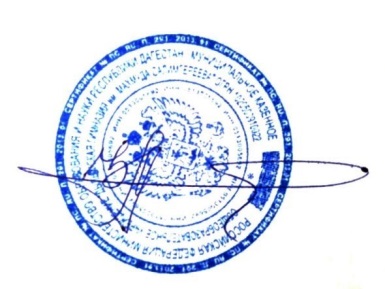  Директор МКОУ ДГ:                                       З.С.Темирбулатова СОГЛАСОВАНО	                                                        УТВЕРЖДАЮПедагогическим советом                                    	Директор МКОУ ДГМКОУ ДГ	                                        ________    Темирбулатова З.С.(протокол №5 от 15.06. 2020 г.)	                            15.06 . 2020 г.Особенности заполнения и выдачи аттестатов об основном общеми среднем общем образовании в 2020 году1. Особенности заполнения и выдачи аттестатов об основном общем и среднем общем образовании в 2020 году устанавливают правила заполнения и выдачи аттестатов об основном общем и среднем общем образовании лицам, завершившим освоение образовательных программ основного общего и среднего общего образования, обусловленные мероприятиями, направленными на обеспечение санитарно-эпидемиологического благополучия населения и предотвращения распространения новой коронавирусной инфекции (COVID-19).2. Порядок заполнения, учета и выдачи аттестатов об основном общем и среднем общем образовании и их дубликатов, утвержденный приказом Министерства образования и науки Российской Федерации от 14 февраля 2014 г. № 115 (зарегистрирован Министерством юстиции Российской Федерации 3 марта 2015 г., регистрационный № 31472), с изменениями, внесенными приказами Министерства образования и науки Российской Федерации от 17 апреля 2014 г. № 329 (зарегистрирован Министерством юстиции Российской Федерации 30 апреля 2014 г., регистрационный № 32161), от 28 мая 2014 г. № 599 (зарегистрирован Министерством юстиции Российской Федерации 6 июня 2014 г., регистрационный № 32605), от 8 июня 2015 г. № 571 (зарегистрирован Министерством юстиции Российской Федерации 3 июля 2015 г., регистрационный № 37900), от 31 мая 2016 г. № 643 (зарегистрирован Министерством юстиции Российской Федерации 9 июня 2016 г., регистрационный № 42483) и от 9 января 2017 г. № 3 (зарегистрирован Министерством юстиции Российской Федерации 3 февраля 2017 г., регистрационный № 45525) и приказом Министерства просвещения Российской Федерации от 17 декабря 2018 г. № 315 (зарегистрирован Министерством юстиции Российской Федерации 14 января 2019 г., регистрационный № 53352), в части учета результатов государственной итоговой аттестации по образовательным программам основного общего и среднего общегообразования при заполнении и выдаче аттестатов об основном общем и среднем общем образовании, в том числе с отличием (далее – аттестаты) в 2020 году не применяется.3. Аттестат об основном общем образовании и приложение к нему выдаются лицам, завершившим обучение по образовательным программам основного общего образования и имеющим итоговые отметки не ниже «удовлетворительно» по всем учебным предметам учебного плана, изучавшимся на уровне основного общего образования, и результат «зачет» за итоговое собеседование по русскому языку.Аттестат об основном общем образовании с отличием и приложение к нему выдаются выпускникам 9 класса, завершившим обучение по образовательным программам основного общего образования и имеющим итоговые отметки «отлично» по всем учебным предметам учебного плана, изучавшимся на уровне основного общего образования, и результат «зачет» за итоговое собеседование по русскому языку.4. Аттестат о среднем общем образовании и приложение к нему выдаются лицам, завершившим обучение по образовательным программам среднего общего образования и имеющим итоговые отметки не ниже «удовлетворительно» по всем учебным предметам учебного плана, изучавшимся на уровне среднего общего образования, и результат «зачет» за итоговое сочинение (изложение).Аттестат о среднем общем образовании с отличием и приложение к нему выдаются выпускникам 11 (12) класса, завершившим обучение по образовательным программам среднего общего образования, имеющим итоговые отметки «отлично» по всем учебным предметам учебного плана, изучавшимся на уровне среднего общего образования, и результат «зачет» за итоговое сочинение (изложение).5. Итоговые отметки по учебным предметам образовательной программы основного общего образования определяются как среднее арифметическое четвертных (триместровых) отметок за 9 класс и выставляются в аттестат об основном общем образовании целыми числами в соответствии с правилами математического округления.Итоговые отметки по учебным предметам образовательной программы среднего общего образования определяются как среднее арифметическое полугодовых (триместровых) и годовых отметок обучающегося за каждый год обучения по программе и выставляются в аттестат о среднем общем образовании целыми числами в соответствии с правилами математического округления.6. Выпускникам, освоившим основные образовательные программы основного общего и среднего общего образования в формах семейногообразования, самообразования либо обучавшимся по не имеющей государственной аккредитации образовательной программе, в аттестат выставляются отметки, полученные ими на промежуточной аттестации, проводимой организацией, осуществляющей образовательную деятельность, по всем учебным предметам обязательной части учебного плана, реализуемого указанной организацией.7. В случае невозможности выдачи аттестата обучающемуся лично или другому лицу при предъявлении им документа, удостоверяющего личность, и оформленной в установленном порядке доверенности, выданной указанному лицу выпускником, образовательная организация по заявлению выпускника направляет аттестат в его адрес через операторов почтовой связи общего пользования заказным почтовым отправлением с уведомлением о вручении. Доверенность и (или) заявление, по которым был выдан (направлен) аттестат, хранятся в личном деле выпускника.Выпускник вправе в электронной форме посредством электронной почты образовательной организации, электронной информационной системы образовательной организации, в том числе с использованием функционала официального сайта образовательной организации в информационно-телекоммуникационной сети «Интернет» обратиться в образовательную организацию с просьбой о направлении ему скан-копии оригинала аттестата. Образовательная организация направляет скан-копию оригинала аттестата выпускнику по указанному им адресу электронной почты в течение 3 календарных дней после получения соответствующего обращения. При этом оригинал аттестата хранится в личном деле выпускника до момента его востребования выпускником или другим лицом при предъявлении им документа, удостоверяющего личность, и оформленной в установленном порядке доверенности, выданной указанному лицу выпускником.«О переходе на реализацию образовательных программс применением электронного обученияи дистанционных образовательных технологий»В связи с необходимыми мерами по предотвращению распространения коронавирусной инфекции в соответствии с Федеральным законом от 29.12.2012 № 273 «Об образовании вРоссийской Федерации», Постановлением Главного государственного санитарного врача РФ от 29.12.2010 № 189 «Об утверждении СанПиН 2.4.2821-10 «Санитарно-эпидемиологические требования к условиям и организации обучения в образовательных учреждениях», Порядкомприменения организациями, осуществляющими образовательную деятельность, электронного обучения, дистанционных образовательных технологий, утвержденным приказом Министерстваобразования и науки Российской Федерации от 23.08.2017 № 816 (зарегистрирован Министерством юстиции Российской Федерации 18.09.2017, регистрационный № 48226), «Методическими рекомендациями по реализации образовательных программ начального общего, основного общего, среднего общего образования, образовательных программ среднего профессионального образования и дополнительных общеобразовательных программ с применением электронного обучения и дистанционных образовательных технологий» Министерства просвещения Российской Федерации от 20.03.2020, в целях доступности образования для всех участников образовательного процесса в период карантинаПРИКАЗЫВАЮ:1. Для реализации образовательных программ в полном объеме с 06.04.2020 организовать в МКОУ ДГ  взаимодействие педагогов и обучающихся опосредованно с применением электронного обучения и дистанционных образовательных технологий.2. Утвердить Положение об организации дистанционного обучения в МКОУ ДГ Казбековского района в период карантина (Приложение 1).3. Далгатову М.К. – заместителя директора по НР , назначить  ответственной за организацию обучения с помощью дистанционных технологий по МКОУ ДГ.4. Гаджиевой Ж.А. и Ябузаровой З.Я., заместителям директора по УР:4.1. Привести календарный учебный график в соответствии установления каникулярного периода;4.2. Взять на контроль формы организации и виды деятельности в тематическом планировании педагогов учреждения с учетом применения дистанционных образовательных технологий в соответствии с пунктами 19.5. ФГОС НОО, 18.2.2. ФГОС ООО;4.3. Обеспечить порядок оказания учебно-методической помощи обучающимся, в том числе в форме индивидуальных консультаций, оказываемых дистанционно с использованием информационных и телекоммуникационных технологий, способы и каналы такой коммуникации;4.4. Организовать ежедневный мониторинг образовательного процесса обучающихся с применением электронного обучения, дистанционных образовательных технологий (следить за своевременным заполнением необходимых документов, в том числе журналов).4.5. Составить расписания уроков, занятий внеурочной деятельности в связи выбранными родителями (законными представителями) обучающихся, в том числе обучающихся на дому, формами дистанционного обучения (онлайн, кейс-технологии)  способами проведения уроков, занятий и  разместить их  на официальном сайте общеобразовательной организации в срок до 8 апреля 2020 года.5. Учителям-предметникам:5.1. Организовать учебные занятия с использованием средств ИКТ,  сайта школы, социальных сетей, информационно-образовательных платформ Учи.ру,  ЯКласс, РЭШ (Российская электронная школа) и другими;5.2. Внести корректировку в рабочие программы в части форм обучения, технических средств обучения, сохранив в содержании опорные темы, без освоения которых невозможно осуществление текущего контроля успеваемости, прохождение обучающимися промежуточной аттестации, государственной итоговой аттестации;5.3. Организовать обучение с помощью печатных носителей информации для учащихся, у которых нет доступа к сети Интернет. Информацию о данной категории учащихся взять у классных руководителей; 5.4. Обеспечить взаимодействие с учащимися, в том числе, оперативное консультирование по содержанию изучаемых дисциплин по графику, определенному установленным расписанием уроков на 2 полугодие, предусматривая сокращение времени, согласно СанПиН;5.5. Обеспечить проведение текущего контроля в соответствии с рабочей программой и Положением о формах, периодичности, порядке текущего контроля успеваемости и промежуточной аттестации обучающихся МКОУ ДГ.5.6. В период карантина в своей деятельности руководствоваться Положением об организации дистанционного обучения в МКОУ ДГ  в период карантина.6. Азизову М.А.., заместителю директора по АХЧ, организовать установку в холле первого этажа школы ящиков для организации бесконтактной передачи информации.7. Классным руководителям:7.1. Донести информацию об организации обучения с применением электронного обучения и дистанционных образовательных технологий до сведения родителей и обучающихся с использованием ресурсов: личное сообщение по домашнему (мобильному) телефону, другие виды связи. 7.2.Выбор родителями (законных представителей) обучающихся формы дистанционного обучения по образовательной программе подтвердить документально (наличие письменного заявления родителя(-ей) (законного представителя), представленного любым доступным способом, в том числе с использованием информационно телекоммуникационной сети «Интернет»;7.3. Классным руководителям предоставить заместителям директора по УР Гаджиевой Ж.А. и Ябузаровой З.Я. и учителям-предметникам информацию об учащихся, не имеющих доступа к сети Интернет;7.4. Организовать ежедневный мониторинг участия обучающихся в электронном обучении.8. Гаджиеву Ж.М.  администратору сайта, разместить данный приказ на официальном сайте школы в срок до 06 апреля  2020 года.9. Контроль за исполнением приказа оставляю за собой.     Директор МКОУ ДГ:                                     Темирбулатова З.С.СОГЛАСОВАНО	                                                        УТВЕРЖДАЮПедагогическим советом                                    	Директор МКОУ ДГМКОУ ДГ	                                             _____    Темирбулатова З.С.(протокол от 19 марта 2020 г. № 4)	                             19 марта 2020 г.ПОЛОЖЕНИЕоб организации электронного и дистанционного обученияв МКОУ Дылымская гимназия имени Махмуда Салимгереева  в период карантина1. Общие положения1.1. Настоящее положение регулирует организацию дистанционного обучения в МКОУ Дылымская гимназия имени Махмуда Салимгереева  (далее - Школа) в период карантина.1.2. Настоящее положение об организации дистанционного обучения в период карантина (далее – Положение) разработано с целью установления единых подходов к деятельности Школы, обеспечения усвоения учащимися обязательного минимума содержания образовательных программ.1.3. Настоящее Положение является нормативным локальным актом Школы и обязательно к исполнению всеми участниками образовательных отношений.1.4. Настоящее положение разработано на основании:1.4.1. Федеральным законом от 29 декабря 2012 года № 273-ФЗ «Об образовании в Российской Федерации»;1.4.2. Федеральным законом от 27.07.2006 № 152-ФЗ «О персональных данных»;1.4.3. приказом Минобрнауки России от 23 августа 2017 года № 816 «Об утверждении Порядка применения организациями, осуществляющими образовательную деятельность, электронного обучения, дистанционных образовательных технологий при реализации образовательных программ»;1.4.4. приказом Минобрнауки России от 09 июня 2016 года № 698 «Об утверждении ведомственной целевой программы «Российская электронная школа» на 2016-2018 годы»;1.4.5. приказом Министерства просвещения Российской Федерации от 02 декабря 2019 года № 649 «Об утверждении Целевой модели цифровой образовательной среды»;1.4.6. приказом Минобрнауки России от 30 августа 2013 года № 1015 «Об утверждении Порядка организации и осуществления образовательной деятельности по основным общеобразовательным программам - образовательным программам начального общего, основного общего и среднего общего образования»;1.4.7. Указом Главы Республики Дагестан от 18 марта 2020 года № 17 «О введении режима повышенной готовности»;1.4.8. приказом Министерства образования и науки Республики Дагестан от 18 марта 2020 года № 753-05/20 «О создании штаба по противодействию распространения коронавирусной инфекции»;1.4.9. приказом Министерства образования и науки Республики Дагестан от 23 марта 2020 года № 800-05/20 «Об утверждении Плана неотложных мероприятий по предупреждению распространения коронавирусной инфекции»;1.4.10. методическими рекомендациями по реализации образовательных программ начального общего, основного общего, среднего общего образования, образовательных программ среднего профессионального образования и дополнительных общеобразовательных программ с применением электронного обучения и дистанционных образовательных технологий (письмо Министерства просвещения Российской Федерации от 19.03.2020 № 2Д-39/04).1.5. В настоящем Положении используются термины:Электронное обучение – организация образовательной деятельности с применением содержащейся в базах данных и используемой при реализации образовательных программ информации и обеспечивающих ее обработку информационных технологий, технических средств, а также информационно телекоммуникационных сетей, обеспечивающих передачу по линиям связи указанной информации, взаимодействие обучающихся и педагогических работников.Дистанционные образовательные технологии – образовательные технологии, реализуемые в основном с применением информационно-телекоммуникационных сетей при опосредованном (на расстоянии) взаимодействии обучающихся и педагогических работников. 1.6. Электронное обучение и дистанционные образовательные технологии применяются в целях:предоставления обучающимся возможности осваивать образовательные программы независимо от местонахождения и времени; повышения качества обучения путем сочетания традиционных технологий обучения и электронного обучения и дистанционных образовательных технологий;увеличения контингента обучающихся по образовательным программам, реализуемым с применением электронного обучения и дистанционных образовательных технологий.1.7. Местом осуществления образовательной деятельности при реализации образовательных программ с применением электронного обучения, дистанционных образовательных технологий является место нахождения Школы независимо от места нахождения обучающихся.2. Организация образовательного процесса во время карантина (режим работы и обязанности должностных лиц)2.1. Права и обязанности учащихся, осваивающих образовательные программы с использованием дистанционных образовательных технологий, определяются законодательством Российской Федерации.2.2. Обучение в дистанционной форме может осуществляться по основной образовательной программе Школы и по программе обучения детей с ограниченными возможностями здоровья, обучении с целью углубления и расширения знаний по отдельным предметам, курсам по выбору и элективным курсам.2.3. Учащиеся в дистанционной форме имеют все права и несут все обязанности, предусмотренные Федеральным законом «Об образовании в Российской Федерации» и Уставом Школы, наравне с учащимися других форм обучения.2.4. Независимо от количества карантинных, других дней приостановления учебных занятий в учебном году Школа несет в установленном законодательством РФ порядке ответственность за реализацию в полном объеме образовательных программ в  соответствии с учебным планом и графиком учебного процесса, за качество образования своих выпускников, за выполнение федеральных государственных образовательных стандартов2.5. Во время карантина деятельность Школы осуществляется в соответствии с утверждённым режимом работы, деятельность педагогических работников – в соответствии с установленной учебной нагрузкой, расписанием учебных занятий, иных работников – режимом рабочего времени, графиком сменности.2.6. Продолжительность урока с непрерывным использованием компьютера с жидкокристаллическим монитором, согласно СанПин, должна составлять:-для учащихся 1-х классов – не более 20 минут,-для учащихся 3-4 классов – не более 25 минут,- для учащихся 5-6 классов – не более 30 минут,-для учащихся 7-11 классов – 35 минут.2.7.  Начало уроков для школьников, обучающихся дистанционно, является единым – 10.00. 2.8. Педагогам необходимо предусмотреть возможность проводить во время уроков комплекс упражнений для профилактики утомления глаз, а в конце урока – физические упражнения для профилактики общего утомления.2.9. Директор Школы:2.9.1. осуществляет контроль за организацией ознакомления всех участников учебно-воспитательного процесса с документами, регламентирующими организацию работы Школы во время карантина;2.9.2. контролирует соблюдение работниками Школы карантинного режима;2.9.3. осуществляет контроль за реализацией мероприятий, направленных на обеспечение выполнения образовательных программ;2.9.4. принимает управленческие решения, направленные на повышение качества работы Школы во время карантина.2.9.5. определяет набор электронных ресурсов, приложений, которые допускаются к использованию в учебном процессе2.9.6. разрабатывает положение о промежуточной аттестации обучающихся при организации образовательного процесса с применением дистанционных образовательных технологий;2.10. Заместитель директора по учебной работе:2.10.1. формирует расписание занятий на каждый учебный день в соответствии с учебным планом по каждому учебному предмету, предусматривая дифференциацию по классам и сокращение времени проведения урока до 30 мин., закрепляет учебные предметы за днями недели, сгруппировав учебный материал крупными блоками2.10.2. определяет ресурсы для организации обучения с использованием дистанционных образовательных технологий по каждой параллели, каждому классу и каждому учебному предмету, при возможности определяет обучающимся одной параллели один набор ресурсов,2.10.3. организует разработку мероприятий, направленных на обеспечение выполнения образовательных программ обучающимися, находящимися на дистанционном обучении;2.10.4. определяет совместно с педагогами систему организации учебной деятельности с обучающимися во время карантина: виды, количество работ, форму обучения (дистанционная, самостоятельная и др.), сроки получения заданий обучающимися и предоставления ими выполненных работ, сроки размещения информации на сайте школы;2.10.5. осуществляет информирование всех участников учебно-воспитательного процесса (педагогов, обучающихся родителей (законных представителей) обучающихся, иных работников Школы об организации её работы во время карантина, в том числе через сайт школы;2.10.6. организует беседы, лектории для родителей (законных представителей), обучающихся о соблюдении карантинного режима с целью обеспечения сохранности жизни и здоровья обучающихся Школы;2.10.7. осуществляет контроль за корректировкой календарно-тематического планирования рабочей программы педагогами Школы;2.10.8. разрабатывает рекомендации для участников учебно-воспитательного процесса пo организации работы во время карантина, организует использование педагогами дистанционных форм обучения, осуществляет методическое сопровождение и контроль за внедрением современных педагогических технологий, методик, направленных на увеличение резервных часов, с целью реализации в полном объёме образовательных программ;2.10.9. осуществляет контроль за индивидуальной работой с обучающимися, находящимися на дистанционном режиме обучения;2.10.10. организует учебно-воспитательную, научно-методическую, организационно-педагогическую деятельность педагогического коллектива в соответствии с планом работы Школы в дистанционном режиме; 2.10.11. анализирует деятельность по работе Школы во время карантина.2.10.12. Ежедневно корректирует  расписание уроков  по объективным причинам (отсутствие по уважительной причине учителя и пр.) в штатном режиме. Информацию об изменении расписаний своевременно доводит до обучающихся любым дистанционным доступным способом, в том числе путем размещения на официальном сайте общеобразовательной организации.2.11. Педагоги, выполняющие функции классного руководителя:2.11.1. проводят разъяснительную работу с родителями (законными представителями), доводят информацию о карантинном режиме в классе и его сроках через электронную почту, используя любые другие доступные виды электронной связи с родителями обучающихся или личное сообщение по стационарному (мобильному) телефону;2.11.2. доводят информацию до обучающихся и их родителей (законных представителей) о том, где и как можно получить задания, как осуществлять обратную связь с учителями-предметниками на период карантинного режима с целью выполнения программного материала, в том числе в дистанционном режиме;2.11.3. информируют родителей (законных представителей) об итогах учебной деятельности их детей во время карантина, в том числе с применением дистанционных форм обучения и самостоятельной работы обучающихся.2.11.4. осуществляют учет обучающихся, осваивающих образовательную программу непосредственно с применением дистанционных образовательных технологий;2.11.5. осуществляют мониторинг необходимого технического обеспечения учащихся для организации образовательного процесса с применением дистанционных образовательных технологий (наличие компьютера-ноутбука- планшета-телефона с выходом в интернет; электронной почты обучающегося и родителей; адрес скайпа либо другого ресурса для видео-взаимодействия);2.11.6. осуществляют контроль взаимодействия всех учащихся класса с учителями-предметниками. Не реже одного раза в два дня (а в 5 - 6 классах ежедневно) проводит «видео часы общения» (20- 30 минут) с учащимися класса. Определяет (совместно с психологом) тематику внеурочных мероприятий для формирования учебной мотивации обучающихся, поддержки и формирования учебной самостоятельности;2.11.7.  объясняют родителям, что при переходе школы на дистанционную форму обучения возрастает роль участия родителей в процессе образования своих детей, усиливаются такие функции как:	создание технических и технологических условий для  обучающегося;	обеспечение комфортных условий обучения;	соблюдение расписания уроков;	соблюдение распорядка дня.3. Учитель-предметник:3.1. определяет набор электронных ресурсов, приложений для организации дистанционной формы обучения по учебному предмету, планирует свою педагогическую деятельность: выбирает из имеющихся или создает простейшие, нужные для обучающихся, ресурсы и задания;3.2. определяет средства коммуникации; социальные сети, почта, чат, электронный журнал; формат проведения видео уроков – вебинар, скайп, zoom и т.д.; периодичность, график проведения оценочных мероприятий и домашнего задания; перечень учебной литературы, дополнительных источников; способы организации обратной связи, рефлексии;3.3. определяет учебный материал для своего учебного предмета, включая физическую культуру, ИЗО, музыку и т.д. (например, перечни фильмов, спортивных игр и соревнований, разработка тренировок, творческие работы);3.4. проводит корректировку рабочих программ. Оформляет лист коррекции рабочих программ, предусмотрев три блока: аудиторное обучение (как есть по плану); обучение с применением дистанционных образовательных технологий (крупные блоки); режим консультаций для обучающихся после выздоровления посредством укрупнения блоков учебного материала;3.5. определяет допустимый объём домашних заданий на неделю-две (либо другой временной интервал, который определяет школа) в дистанционной форме обучения. Домашние задания рекомендовано укрупнить (один-два раза в неделю в зависимости от учебного предмета).3.6. определяет формат выполнения домашних заданий в виде творческих и проектных работ, организует групповые работы учащихся класса с дистанционным взаимодействием с подробным описанием технологии: например, как ученики сканируют, фотографируют и присылают на проверку выполненные задания; как подключаются к совместной работе в общем информационном ресурсе и др.;3.7. определяет длительность урока (нахождение ученика за компьютером), исходя из возрастной категории обучающихся, соблюдая нормативные требования (СанПиН):1-х классов – 10 мин.;2-5-х классов – 15 мин.;6-7-х классов – 20 мин.;8-9-х классов – 25 мин.;10-11-х классов – 30 мин.3.8. осуществляет регистрацию на сайте Российской электронной школы или иных рекомендуемых Министерством просвещения образовательных платформах; осуществляет привязку своих учеников; осуществляет текущий контроль успеваемости обучающихся .3.9. определяет формат и регулярность информирования родителей (законных представителей) о результатах обучения детей с применением дистанционных образовательных технологий.3.10. прописывает к каждой теме урока задания для самостоятельной работы ученика;3.11. предоставляет обучающимся время для выполнения заданий в соответствии с расписанием уроков;3.12. проверяет выполненные задания и ставит оценку;3.14. независимо от используемых технологий и сервисов, в ходе обучения учитель для отчета должен собирать цифровой след (фиксацию фактов деятельности учителя и обучающегося) в различных форматах (скриншоты чатов; результаты тестирования, опроса, решения задач; эссе, рефераты и другие проекты).3.15. выражают свое отношение к работам обучающихся, в виде текстовых или аудио рецензий, модерации форумов, устных онлайн консультаций, др.4. Заполнение классного журнала4.1. Записи во всех видах журналов (классные, элективные, внеурочной деятельности, дополнительного образования и т.д.) ведутся в соответствии с тематическим планированием рабочей программы учителя, расписаниями уроков и занятий внеурочной деятельности, скорректированными на период дистанционного обучения.4.2.В графе «Что пройдено на уроке» учитель делает запись темы урока (занятия).4.3.В графе «Домашнее задание» учитель записывает содержание задания, номера страниц, задач, упражнений с отражением специфики выполнения домашнего задания, например: «Повторить…»; «Изучить …», «Составить план к тексту», «Изучить тему, составить и (или) заполнить таблицу », «Выучить наизусть», «Ответить на вопросы», «Написать сочинение на тему ____», «Подготовить реферат на тему …», «Выполнить рисунок». Если в рамках выполнения домашнего задания предполагается использование электронных ресурсов, то указывается ссылка на соответствующий ресурс с указанием действия ученика, например: «Пройди тест по ссылке ________», «Посмотри видеоурок по ссылке _________», «Подбери материал по теме «Русские народные сказки», используя ссылку __________», «Выполни гимнастические упражнения на развитие икроножных мышц, используя ссылку _________»  и др.4.4. Учителя, работающие в первых классах в режиме дистанционного обучения, в графе «Домашнее задание» указывают необходимые действия ученика и ссылки, которыми родители (законные представители) первоклассников могут воспользоваться в целях более полного понимания и изучения темы. Указанные в графе «Домашнее задание» ссылки для первоклассников носят рекомендательный характер и не являются обязательными.4.5. При проведении урока в режиме онлайн в графе «Домашнее задание» дополнительно к сформулированному домашнему заданию указывается ссылка для подключения к следующему онлайн уроку.4.6. Темы контрольных, практических, лабораторных и других работ учитель записывает в классный журнал в соответствии с тематическим планированием.4.7. Текущая отметка, полученная обучающимся, выставляется в графу журнала, соответствующую теме учебного занятия.5. Ответственный за дистанционное обучение в образовательной организации:5.1.	проводит мониторинг обеспеченности доступа педагогического состава к персональным компьютерам с выходом в сеть Интернет;5.2.	проводит мониторинг использования участниками образовательного процесса рекомендуемых Министерством просвещения образовательных платформ;5.3.	организует работу «горячей линии» по сбору обращений от обучающихся и педагогов с обязательным анализом их тематики и оперативным принятием мер по исправлению выявленных проблемных ситуаций;5.4.	на регулярной основе производит контроль размещения педагогами материала, методических рекомендаций, успешность выполнения обучающимися предлагаемых заданий;5.5.	на регулярной основе производит контроль взаимодействия классных руководителей с обучающимися и родителями с целью выявления и предотвращения трудностей в обучении, поддержке эмоционального контакта.6. Техническое обеспечение использования дистанционных образовательных технологий6.1. Учебный процесс с использованием дистанционных образовательных технологий в Школе обеспечивается следующими техническими средствами:-компьютерным классом, учителя, web-камерами, микрофонами и звукоусилительной и проекционной аппаратурой;-программным обеспечением для доступа к локальным и удаленным серверам с учебной информацией и рабочими материалами для участников учебного процесса;-локальной сетью с выходом в Интернет, с пропускной способностью, достаточнойдля организации учебного процесса и обеспечения оперативного доступа к учебно - методическим ресурсам.6.2. Программное обеспечение применения электронного обучения, дистанционных образовательных технологий включает:• электронный журнал;• систему дистанционного обучения с учетом актуальных обновлений и программных дополнений, обеспечивающую разработку и комплексное использование электронных ресурсов (платформы: Учи.ру, Якласс, РЭШ (Российская электронная школа) и другое;• электронные системы персонификации обучающихся;• программное обеспечение, предоставляющее возможность организации видеосвязи;• серверное программное обеспечение, поддерживающее функционирование сервера и связь с электронной информационно-образовательной средой через сеть интернет;• дополнительное программное обеспечение для разработки электронных образовательных ресурсов.7. Деятельность обучающихся, их родителей (законных представителей) во время карантина7.1. Bo время карантина (дистанционного обучения) обучающиеся не посещают школу. Получение заданий и другой важной информации осуществляется через электронный журнал, сайт школы, другие виды электронной связи по договорённости с учителем и классным руководителем.7.2. Обучающиеся самостоятельно выполняют задания, изучают указанные учителями темы с целью прохождения материала, в том числе с применением дистанционных технологий, используя цифровые образовательные платформы, указанные учителем.7.3. Обучающиеся предоставляют выполненные во время карантина задания в соответствии с требованиями педагогов в электронном виде в сроки, установленные педагогом.7.4. В случае если семья находится в трудной жизненной ситуации и не может организовать для ребёнка дистанционное обучение с использованием компьютера (интернета), определяются индивидуальные задания для ребёнка с использованием учебников и других методических пособий заблаговременно (до перехода на дистанционное обучение), оцениваются знания таких учащихся после окончания карантинного режима.7.5. Родители обучающихся (законные представители) имеют право:- получать от классного руководителя информацию о карантинном режиме в классе (школе) и его сроках через запись в электронных дневниках обучающихся или личное сообщение по стационарному или мобильному телефону, социальные сети и др.;- получать информацию о полученных заданиях и итогах учебной деятельности своих детей во время карантина (дистанционного обучения), в том числе через электронный дневник учащегося.7.6. Родители обучающихся (законные представители) обязаны:- осуществлять контроль выполнения их ребёнком карантинного режима;- осуществляют контроль выполнения задний урока и домашних заданий во время карантина, в том числе с применением дистанционных технологий.7.7. За выполнение заданий и ликвидацию задолженностей (при наличии) по учебным предметам ответственность несут родители (законные представители).8. Заключительные положения8.1. Вопросы, не урегулированные настоящим Положением, подлежат урегулированию в соответствии с действующим законодательством РФ, Уставом Школы и иными локальными нормативными актами Школы.8.2. Настоящее Положение действительно до принятия нового положения.                                                                                                   Приложение 2 к приказу от 03.04.2020 №____       Ответственные за организацию обучения с помощью дистанционных технологийФ.И.О. работника	Класс, в котором ответственный организует обучение с помощью дистанционных технологийГасанова З.Б.	1 «А»Кутараева М.С.	1 «Б»Пахрудинова А.Р.	1 «В»Магомедова М.М.	2 «А»Ябузарова А.Я.	2 «Б»Гаджиева П.А.	2 «В»Дадаева Р.Г.	3 «А»Анасова А.О.	3 «Б»Ганищева А.М.	3 «В»Ябузарова З.Я.	4 «А»Юсупова М.А.	4 «Б»Гаджиева З.М.	4 «В»Умарова З.М.	5 «А»Гамзатова У.С.	5 «Б»Магдиханов Р.М.	6 «А»Заидова М.З.	6 «Б»Ахмедханова З.Р.	7 «А»Магомедова З.М.	7 «Б»Батиева Д.К.	7 «В»Казбекова Ю.Б.	7 «Г»Абдулпатахова П.М.	7 «Д»Джамиева Х.Я.	8 «А»Булатханова А.А.	8 «Б»Идрисова А.О.	8 «В»Хаписова П.	8 «Г»Алясаева Н.Л.	9 «А»Алимханова С.А.	9 «Б»Насирдинова А.Т.	9 «В»Билалова Х.Г.	10 клТемирбулатова З.С.	11 клДиректор МКОУ ДГ:				/З.С.Темирбулатова/